CONSENTIMIENTO INFORMADO TRATAMIENTO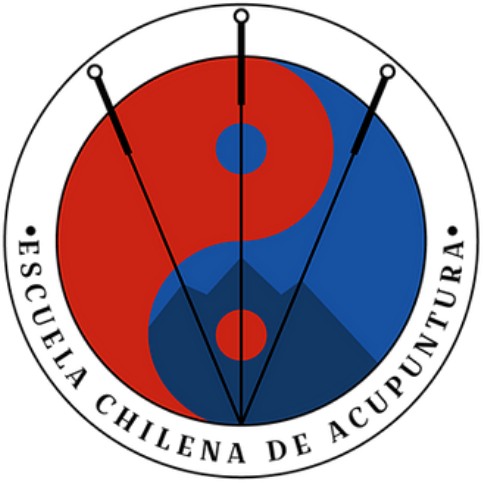 Yo 	, rut 	, solicito evaluación en Medicina China, en un plan de tratamiento complementario. DECLARO que se me ha explicado que es posible proceder con el tratamiento de acupuntura, moxibustión, auriculoterapia y ventosas. Comprendo que a pesar de la adecuada elección de la técnica y de su correcta realización, pueden presentarse efectos indeseables, poco graves y transitorios (sangrado del lugar de la punción, hematoma, calambres y hormigueos transitorios, desmayo, mareo, náuseas) o graves, pero muy poco frecuentes (neumotórax, rotura de la aguja, pericondritis del pabellón auricular, quemadura)He entendido la información entregada con los beneficios, posibles síntomas y complicaciones, que se me ha facilitado en un lenguaje claro y sencillo. Comprendo que asisto a una escuela de Acupuntura y que el tratamiento puede ser realizado por alumnos en práctica supervisados por un profesional. CONSIENTO que se me realice tratamiento, bajo mi completa responsabilidad, comprometiéndome a seguir las instrucciones que se me indiquen.En Santiago de Chile,   a 	(fecha)Nombre y firma Acupunturista	Firma Paciente o Adulto responsable(menores de edad)Fecha:	/03	/2020FICHA INGRESO DIAGNOSTICO Y TRATAMIENTO CON ACUPUNTURAANAMNESIS PRÓXIMA  Inicio, evolución, estado actual, agravantes, atenuantes, desencadenantes, cronologíaLa paciente refiere sentirse muy mal de ánimo, a veces no tiene ganas de nada y otras veces hace todo en la casa.Se enoja con facilidad, discuten recurrentemente con esposo (quien presenta descontrol de ira) e hija mayorQue no vive con ella. Menciona que se siente ansiosa sobre todo cuando esposo llega del trabajo o va a Visitar a alguien. Recurrentemente prefiere quedarse en la casa acostada.Al hablar de su esposo menciona que le tiene mucha rabia porque hace 10 años le fue infiel, ella lo perdono, para que se quedara en la casa. Pero siempre están discutiendo.Me habla de su hija mayor, se observa pone ansiosa e irritable, comenta que está enojada con ella porque quedo embarazada de un hombre que no le sirve y como se le ocurre quedar embarazada tan joven (hija mayor tiene 28 años y vive con pareja. Llora en sesión.Está muy preocupada porque está mal económicamente, hizo muchas compras y se gastó toda la plata quedando endeudada. EVALUACIÓN1.- INTERROGATORIO2.- INSPECCIÓNCARÁCTER – PERSONALIDADSe observa deprimida e irritable. Con discurso incoherente durante la sesión de entrevista. Al hablar de algo que la irrita se comporta más violenta. Y esta agitada. 3.- AUDICION – OLFATO4.- EXAMEN GENERAL5.- PULSO(Profundidad, Velocidad, Intensidad - fuerza, Forma - amplitud, Largo, Ritmo)Observaciones:5.- LENGUACUERPOSABURRAOBSERVACIONES:Rápido y deslizante, principalmente cun y guan ambas manos. 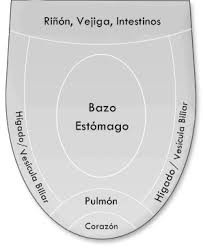 6.-PALPACIÓN MERIDIANOS Y PUNTOSmolestias al palpar zona de hipocondrios.DIFERENCIACIÓN DE SÍNDROMES8 PRINCIPIOS (justificación)QI / SANGRE/ FLUIDOS (justificación)ZANG / FU (justificación)DIAGNÓSTICOS DE TRABAJOSINDROMES GENERALESSINDROMES ESPECÍFICOSHIPÓTESIS SEGÚN LOS 5 ELEMENTOS (explicación breve y esquema)PRINCIPIOS DE TRATAMIENTOPRESCRIPCIÓN BÁSICA(especificar tonificación, dispersión, moxa, electroacupuntura, etc)AURICULOTERAPIA:RECOMENDACIONES GENERALES/ OBSERVACIONES:HOJA DE TRATAMIENTONombre:Caso Clínico N 17 / Sexo: FemeninoCaso Clínico N 17 / Sexo: FemeninoCaso Clínico N 17 / Sexo: FemeninoCaso Clínico N 17 / Sexo: FemeninoEdad:45 añosRut:Ocupación:Vendedora / con licenciaCelular:Correo Electrónico:Correo Electrónico:Correo Electrónico:Correo Electrónico:Motivo de consulta:Motivo de consulta:Trastorno BipolarTrastorno BipolarTrastorno BipolarTrastorno BipolarTrastorno BipolarEnfermedades actuales:Enfermedades actuales:Fibromialgia, HTA.Fibromialgia, HTA.Fibromialgia, HTA.Fibromialgia, HTA.Fibromialgia, HTA.Antecedentes familiares de enfermedades:Antecedentes familiares de enfermedades:Mamá: DTE. HTA. Hipotiroidismo, depresión endógena. Mamá: DTE. HTA. Hipotiroidismo, depresión endógena. Mamá: DTE. HTA. Hipotiroidismo, depresión endógena. Mamá: DTE. HTA. Hipotiroidismo, depresión endógena. Mamá: DTE. HTA. Hipotiroidismo, depresión endógena. Alergias (fármacos, alimentos)Alergias (fármacos, alimentos)NoNoNoNoNoActividad física/frecuencia:Actividad física/frecuencia:NoNoNoNoNoFármacos actuales: (suplementos, vitaminas, hierbas)Fármacos actuales: (suplementos, vitaminas, hierbas)Litio, Risperidona, fluoxetina, losartan, pregabalina Litio, Risperidona, fluoxetina, losartan, pregabalina Litio, Risperidona, fluoxetina, losartan, pregabalina Litio, Risperidona, fluoxetina, losartan, pregabalina Litio, Risperidona, fluoxetina, losartan, pregabalina Enfermedades recuperadas, hospitalizaciones, cirugías (con fecha)Enfermedades recuperadas, hospitalizaciones, cirugías (con fecha) Hospitalización psiquiátrica hace 3   años.  Hospitalización psiquiátrica hace 3   años.  Hospitalización psiquiátrica hace 3   años.  Hospitalización psiquiátrica hace 3   años.  Hospitalización psiquiátrica hace 3   años. GinecologíaGinecologíaPartos: 2	Natural/Cesárea	Abortos: No	FUR: 2015Partos: 2	Natural/Cesárea	Abortos: No	FUR: 2015Partos: 2	Natural/Cesárea	Abortos: No	FUR: 2015Partos: 2	Natural/Cesárea	Abortos: No	FUR: 2015Alimentación especial:Alimentación especial:Variada. Aunque consume carne todos los días. Días que no almuerza.Variada. Aunque consume carne todos los días. Días que no almuerza.Variada. Aunque consume carne todos los días. Días que no almuerza.Variada. Aunque consume carne todos los días. Días que no almuerza.Tábaco:10 diariosAlcohol:Todos los fin de semanasDrogas:noAntecedentes sociales:Antecedentes sociales:Vive con esposo (carabinero) hija de 19 años y perros.Vive con esposo (carabinero) hija de 19 años y perros.Vive con esposo (carabinero) hija de 19 años y perros.Vive con esposo (carabinero) hija de 19 años y perros.FRIO Y CALORPrefiere el frio, siempre esta acalorada y se le pone la cara rojaSUDORMás en el día, sobre todo cuando hace calorOÍDO(mareos, tinitus)Oídos bien, no mareos ni tinitus, aveces sufre de vertigosVISTA – OJOSOjos congestionados y rojosAPETITOSufre de ansiedad, siempre está pensando en comer. Aunque cuando esta triste no almuerza.SABORDulce DIGESTIÓN Cada dos días y heces secas. En ocasiones heces pastosas /bristol 6 CONSUMO AGUA(cantidad)1 litro aprox.SED - EDEMAMucha sed ORINAOscura y cuando toma arta agua se aclara.SUEÑOSufre se insomnio, sobre todo cuando está más agitada y preocupada de las cosas. MENSTRUACIÓNMenopausia hace 5 añosSEXUALIDADbaja líbido.MEMORIA(y otros neurológicos)Mala memoria, está pensando en mil cosas y olvida otras.  DOLOROpresión torácica, el cuerpo porque siente mucho calor y le duele.  Distensión abdominal. OTROSen relación a los 5 elementosEn primavera aumentan sus síntomas de depresión e ira. VITALIDAD/SHEN(estado de ánimo, expresión, mirada, brillo)Confusión mental, expresión cansada pero irritable.OJOSmirada fija y poco brilloLABIOSNormalesUÑASNormalPELONormalPIEL GENERALNormalVOZBaja, a momentos la alza HABLAHabla rápido, a veces no se le entiende. RESPIRACIÓNAgitada. Hace sonidos de garganta como si presentara flemas.TOSNo. SUSPIROSNoOLOR(corporal, halitosis)NoPESO:	73TALLA:	1,65Presión arterial:FRIO/ CALOREXTERIOR /INTERIOREXCESO/DEFICIENCIAYIN/ YANGQISANGREFLUIDOSSESIÓN 2Fecha:Terapeuta:EVA:	/Pulso:Pulso:Pulso:Pulso:Lengua:Lengua:Lengua:Lengua:Observaciones:Observaciones:Observaciones:Observaciones:PUNTOS/TÉCNICAS:PUNTOS/TÉCNICAS:PUNTOS/TÉCNICAS:PUNTOS/TÉCNICAS:Aurículo:Aurículo:Aurículo:Aurículo:SESIÓN 3Fecha:Terapeuta:EVA:	/Pulso:Pulso:Pulso:Pulso:Lengua:Lengua:Lengua:Lengua:Observaciones:Observaciones:Observaciones:Observaciones:PUNTOS/TÉCNICAS:PUNTOS/TÉCNICAS:PUNTOS/TÉCNICAS:PUNTOS/TÉCNICAS:Aurículo:Aurículo:Aurículo:Aurículo:SESIÓN 4Fecha:Terapeuta:EVA:	/Pulso:Pulso:Pulso:Pulso:Lengua:Lengua:Lengua:Lengua:Observaciones:Observaciones:Observaciones:Observaciones:PUNTOS/TÉCNICAS:PUNTOS/TÉCNICAS:PUNTOS/TÉCNICAS:PUNTOS/TÉCNICAS:Aurículo:Aurículo:Aurículo:Aurículo:SESIÓN 5Fecha:Terapeuta:EVA:	/Pulso:Pulso:Pulso:Pulso:Lengua:Lengua:Lengua:Lengua:Observaciones:Observaciones:Observaciones:Observaciones:PUNTOS/TÉCNICAS:PUNTOS/TÉCNICAS:PUNTOS/TÉCNICAS:PUNTOS/TÉCNICAS:Aurículo:Aurículo:Aurículo:Aurículo:SESIÓN 6Fecha:Terapeuta:EVA:	/Pulso:Pulso:Pulso:Pulso:Lengua:Lengua:Lengua:Lengua:Observaciones:Observaciones:Observaciones:Observaciones:PUNTOS/TÉCNICAS:PUNTOS/TÉCNICAS:PUNTOS/TÉCNICAS:PUNTOS/TÉCNICAS:Aurículo:Aurículo:Aurículo:Aurículo:SESIÓN 7Fecha:Terapeuta:EVA:	/Pulso:Pulso:Pulso:Pulso:Lengua:Lengua:Lengua:Lengua:Observaciones:Observaciones:Observaciones:Observaciones:PUNTOS/TÉCNICAS:PUNTOS/TÉCNICAS:PUNTOS/TÉCNICAS:PUNTOS/TÉCNICAS:Aurículo:Aurículo:Aurículo:Aurículo: